К чему приводит унижение личности в семье.Отношения детей и родителей строятся на схеме подчинения. Схемы могут быть двух видов. Первый вид, когда подчинение возникает на основе естественных ролей. Ребенок подчиняется родителям, слушается их. Это естественный процесс воспитания, установление правил и запретов родителями и соблюдение требований детьми. Этот вид подчинения возникает в связи с различиями в компетентности. Родители имеют больше жизненного опыта и делятся им с ребенком, ребенок принимает этот опыт. Этот процесс порождает естественное подчинение.

Второй вид подчинения в корне отличается от первого. Подчинение ребенка часто выступает как необоснованное и напоминает собой рабство, когда ребенка притесняют и в школе, и дома. Взрослые ущемляют его права, достоинство, он чувствует себя униженным. Существуют понятия физического, психического и психологического насилия над ребенком.Физическое насилие — это нанесение любого умышленного телесного повреждения ребенку родителями или другими взрослыми людьми. Физическое насилие над ребенком может привести к ужасным последствиям, начиная от нарушения здоровья ребенка до летального исхода.

Психическое насилие — воздействие взрослого человека на психику ребенка методом угроз и запугивания с целью подавления сопротивления ребенка, отстаивающего свои интересы и права.

Психологическое насилие — это регулярное психическое воздействие, оказываемое на ребенка взрослыми на протяжении длительного времени, ведущее к формированию у него различного рода патологий и тормозящее развитие его личности.

Психологическим насилием можно считать следующие действия по отношению к ребенку:постоянное оскорбление ребенка, унижение его достоинства:частая критика в адрес ребенка, проявление к нему открытой неприязни;угрозы ребенку физической расправой или лишением его возможностей удовлетворять свои потребности;изолирование ребенка от общества, принуждение его к одиночеству, запрещение общаться со сверстниками;требование от ребенка поведения и совершения действий, которые не соответствуют его возрастным возможностям;обман ребенка взрослыми, регулярное невыполнение данных ему обещаний;применение к ребенку акта физического насилия, которое вызвало у него тяжелую психическую травму;ругательства, крики, постоянные обвинения и оскорбления ребенка;унижение его достоинств, принижение достижений и успехов;отказ ребенку в ласке, заботе, любви со стороны родителей, лишение его чувства безопасности в семье;совершение родителями насильственных действий по отношению друг к другу, например, отец избивает мать;аморальное влияние на развитие ребенка;запугивание ребенка демонстративным избиением домашних животных.Психологическое насилие в семье накладывает ужасный отпечаток на развитие личности ребенка. Последствия психологического насилия у детей младшего возраста могут проявиться в задержке развития, как физического, например, задержке роста, так и психического, например, в развитии речи малыша. Ребенок становится импульсивным, возбудимым, легко выходит из себя. Из-за постоянного пребывания в напряженном состоянии у малыша появляются вредные привычки. Некоторые начинают грызть ногти, кто-то вырывает волоски из головы. Ребенок чувствует себя одиноким, покинутым, никому не нужным, он не видит смысла своей жизни. Из-за этого могут возникать мысли о самоубийстве, некоторые неоднократно совершают попытки уйти из жизни.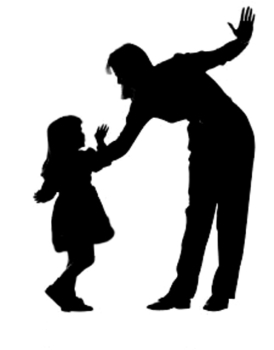 Запуганные, забитые дети становятся податливыми и уступчивыми, поэтому именно они часто бывают жертвами педофилов. Ребенка постоянно мучают ночные кошмары, в которых проявляется весь негатив, полученный от взрослых, и его собственные переживания. Из-за этих кошмаров ребенок боится засыпать, происходит нарушение сна. Многочисленные страхи мешают ему нормально жить. Он боится темноты, боится сделать что-то не так и получить новую порцию родительского гнева. Ребенок не в силах изменить ситуацию, чувствует беспомощность и безнадежность. На этой почве его мучают депрессии. Ребенок запущен, одинок, о нем никто не заботится подобающим образом. Родители не обращают внимания даже на его необходимые нужды — питание, одежда, жилищные условия, гигиену, здоровье. Такие дети очень часто отстают от нормы роста и веса, так как нередко голодают и вынуждены сами себе добывать еду, попрошайничая на улице. Одеты такие дети, как правило, в старую, неопрятную одежду. Родители могут не следить даже за здоровьем ребенка, не делать прививок. У детей часто наблюдаются нарушения кожных покровов, различные экземы, дерматиты. Предоставленный сам себе ребенок, может начать прогуливать школу, у него падает успеваемость. Именно дети, подвергающиеся психологическому насилию в семье, наиболее часто проявляют девиантное поведение.Рекомендации родителямДети довольно часто подвергаются насилию со стороны взрослых, но родители не всегда правильно на это реагируют. Если ваш ребенок делится с вами, жалуется, что кто-то из родственников издевается над ним, не отмахивайтесь от него, особенно если он рассказывает об этом эмоционально и подробно. Не осуждайте его, не говорите, что он сам виноват в том, что случилось. Ребенок — это человек, личность, никто не вправе унижать его достоинство. Всегда спокойно выслушивайте его жалобы, будьте на стороне вашего ребенка. Пусть он видит, что вы его поддерживаете и разделяете его переживания. Не нужно убеждать его в том, что ничего страшного не случилось. Ребенок оскорблен, унижен. Этого нельзя допускать, а уж тем более говорить ему, что это нормально. Никогда не отвергайте его, считая, что его проблемы пустяковые. У детей несколько другое восприятие жизни, чем у взрослых. Если ребенок говорит, что его что-то беспокоит, значит, его действительно что-то беспокоит.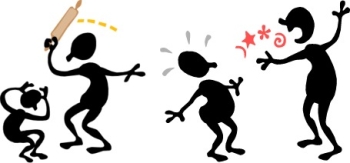 Родители очень часто, сами того не желая, унижают и оскорбляют ребенка, подавляют в нем личность. Вот несколько советов родителям, как нельзя поступать по отношению к детям.Никогда не угрожайте своему ребенкуПрименение любой угрозу способно ослабить внутреннее «Я» малыша. Страх физической расправы, которую так часто обещают родители своим детям за непослушание, вызывает у ребенка чувство беспомощности, обиды и гнева. Дети живут сегодняшним днем. Они не могут воспринять угрозу будущего наказания адекватно, она действует негативно в момент ее обещания.Никогда не унижайте своих детейОчень часто, когда ребенок допустил какую-то ошибку, родители начинают обзывать его, называя балбесом, оболтусом, вруном, свиньей и т.п. Каждое подобное оскорбление личности ребенка наносит удар по его самолюбию и понижает самооценку. Унижая ребенка, вы негативно воздействуете на развитие его личности.Никогда не заставляйте ребенка обещать вам что-то не делатьОчень часто, когда родителям не нравится поведение ребенка или какой-то поступок, они ругают малыша за это и требую чтобы он пообещал им никогда больше так не поступать. Ребенку больше ничего не остается, поэтому он обещает. Проходит немного времени, и он снова поступает точно так же. Родители начинают возмущаться, обвинять ребенка в том, что он не сдержал обещание, наказывают малыша. Дело в том, что дети не осознают будущего, они живут настоящим. Не нужно вынуждать давать обещание, ребенок его даст, но все равно не сможет сдержать. Более того, дети могут привыкнуть таким способом избегать проблем с родителями, не меняя своего поведения.Никогда не требуйте от ребенка беспрекословного послушанияЭто подавляет в нем личность. Нельзя заставлять ребенка делать то, что он делать не хочет. Лучше всего заранее предупредить его о том, что вы собираетесь делать, чтобы у него было время посопротивляться и свыкнуться с мыслью. Он должен чувствовать, что с ним считаются. Проявляйте к своему ребенку уважение, ведь это развивает в человеке чувство собственного достоинства, поднимает самооценку и способствует росту личности. Если вы будете ценить и уважать мнение и желания малыша, то он научится делать то же самое по отношению к другим людям.Никогда не требуйте от ребенка больше, чем он способен сделать в силу своих возрастных особенностейЕсли от малыша требуют то, что он не в состоянии сделать, то он начинает чувствовать себя беспомощным и никчемным. К тому же он будет испытывать неприязнь к людям, которые вызвали в нем эти неприятные чувства к самому себе.Никогда не заставляйте ребенка чувствовать себя плохимМногие родители выбирают такой метод воспитания. Если ребенок что-то натворил, то, ругая его, они внушают ему, что хорошие дети таким образом никогда не поступают. Естественно, ребенок делает вывод что если он так поступил, значит, он плохой. Навешивание ярлыка плохого ребенка не принесет пользы и не заставит ребенка стать плохим. Более того, навешивание ярлыков является причиной возникновения девиантного поведения. Если все считают человека плохим, то он и ведет себя соответствующим образом.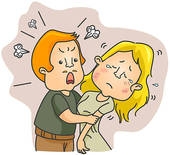 Родители, никогда не забывайте, что ребенок — это маленький человек, а не игрушка. Ничто не может оправдать проявление жестокости и насилия по отношению к нему. Ребенок не раб. У него есть свои желания и потребности, с которыми надо считаться. Конечно, в силу возраста и развития, его решения не всегда правильные, не всегда приносят ему пользу, но нужно выбирать такие методы воспитания, которые могли бы координировать поведение, а не наносить ему вред.

Не нарушайте права ребенка, не подавляйте в нем личность. Помните, что любая жестокость порождает ответную жестокость. Дети, которые подвергаются в раннем возрасте психологическому насилию в семье, затаивают обиду, а вырастая, начинают подсознательно мстить, выплескивать детские обиды на других людей, чаще всего на своих детей. Это замкнутый круг, который вы в силах разорвать. Будьте гуманны к своим детям.Источник: https://xn----htbdalkp7av.xn--d1acj3b/to-parents/articles/3444-psikhologicheskoe-i-fizicheskoe-nasilie-v-seme.html